УКРАЇНАПАВЛОГРАДСЬКА   МІСЬКА  РАДАДНІПРОПЕТРОВСЬКОЇ  ОБЛАСТІ(___ сесія VІІІ скликання)РІШЕННЯвід 25.01.2022р.                     	                                            №__________Про надання згоди на прийняттяу комунальну власність земельної ділянкиКеруючись п.34 ч.1 ст.26 Закону України "Про місцеве самоврядування                       в Україні", ст.ст.12,83,122 Земельного кодексу України,  з метою забезпечення життєдіяльності та задоволення потреб Павлоградської міської територіальної громади щодо питань поводження з побутовими відходами, міська радаВ И Р І Ш И Л А:1. Надати згоду на прийняття у комунальну власність  Павлоградської міської територіальної громади земельної ділянки площею 8,0 га, кадастровий номер 1223581800:01:001:0553, що належить Богданівській сільській раді Павлоградського району Дніпропетровської області на праві комунальної власності з цільовим призначенням КВЦПЗ 11.02 –  Для розміщення та експлуатації основних, підсобних і допоміжних будівель та споруд підприємств переробної, машинобудівної та іншої промисловості (проектування, будівництво та обслуговування полігону твердих побутових відходів).Прийняти земельну ділянку площею 8,0 га, кадастровий номер 1223581800:01:001:0553 до комунальної власності Павлоградської міської територіальної громади після виконання вимог передбачених діючим законодавством України.2. Надати згоду на прийняття у комунальну власність  Павлоградської міської територіальної громади земельної ділянки площею 15,8748 га, кадастровий номер 1223581800:01:001:0627, що належить Богданівській сільській раді Павлоградського району Дніпропетровської області на праві комунальної власності з цільовим призначенням КВЦПЗ 11.02 –  Для розміщення та експлуатації основних, підсобних і допоміжних будівель та споруд підприємств переробної, машинобудівної та іншої промисловості.Прийняти земельну ділянку площею 15,8748 га, кадастровий номер 1223581800:01:001:0627 до комунальної власності Павлоградської міської територіальної громади після виконання вимог передбачених діючим законодавством України.3. Уповноважити Павлоградського міського голову підписати акти приймання-передачі земельних ділянок, зазначених в п.п. 1,2 даного рішення.4. Відповідальність щодо виконання даного рішення покласти на начальника відділу земельно-ринкових відносин.5. Загальне керівництво по виконанню даного рішення покласти на заступника міського голови за напрямком роботи.6. Контроль за виконанням рішення покласти на постійну депутатську комісію   з питань екології, землеустрою, архітектури, генерального планування та благоустрою.Міський голова                                                                           Анатолій ВЕРШИНА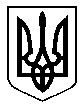 